SEC Form 4FORM 4Check this box if no longer subject to Section 16. Form 4 or Form 5 obligations may continue. See Instruction 1(b).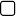 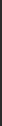 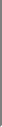 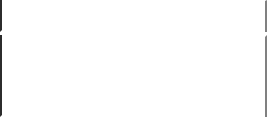 or Section 30(h) of the Investment Company Act of 1940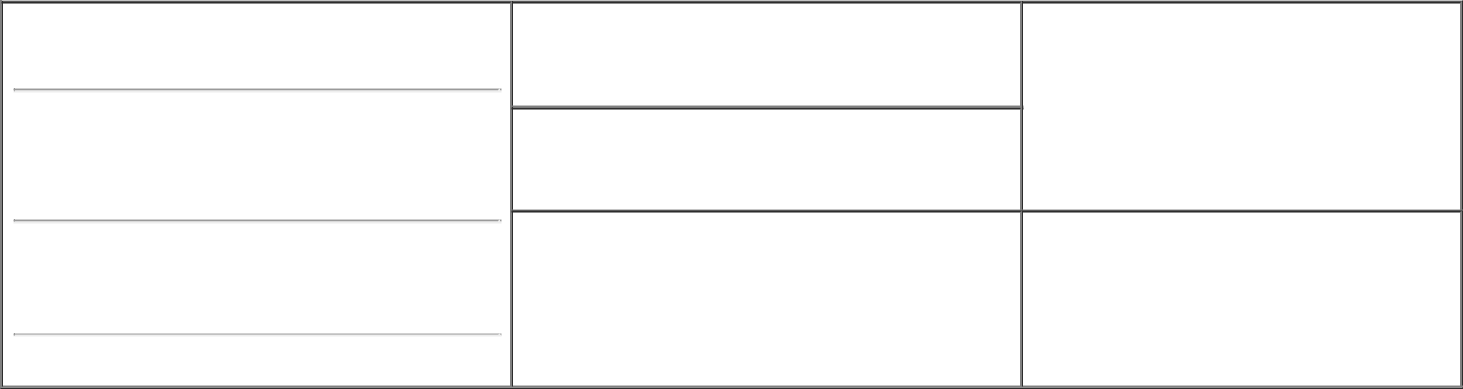 1. Name and Address of Reporting Person*STUMP DENISE(Last)	(First)	(Middle)C/O THE SCOTTS MIRACLE-GRO COMPANY 14111 SCOTTSLAWN ROAD2. Issuer Name and Ticker or Trading SymbolSCOTTS MIRACLE-GRO CO [ SMG ]3. Date of Earliest Transaction (Month/Day/Year)03/26/2020Relationship of Reporting Person(s) to Issuer (Check all applicable)EVP, Global Human Resources(Street)MARYSVILLE,OH 43041(City)	(State)	(Zip)4. If Amendment, Date of Original Filed (Month/Day/Year)	6. Individual or Joint/Group Filing (Check ApplicableLine)X	Form filed by One Reporting PersonForm filed by More than One ReportingPerson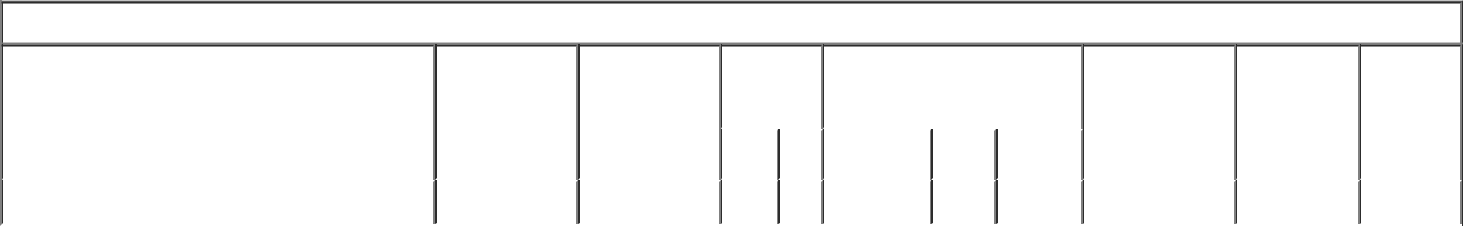 Table I - Non-Derivative Securities Acquired, Disposed of, or Beneficially Owned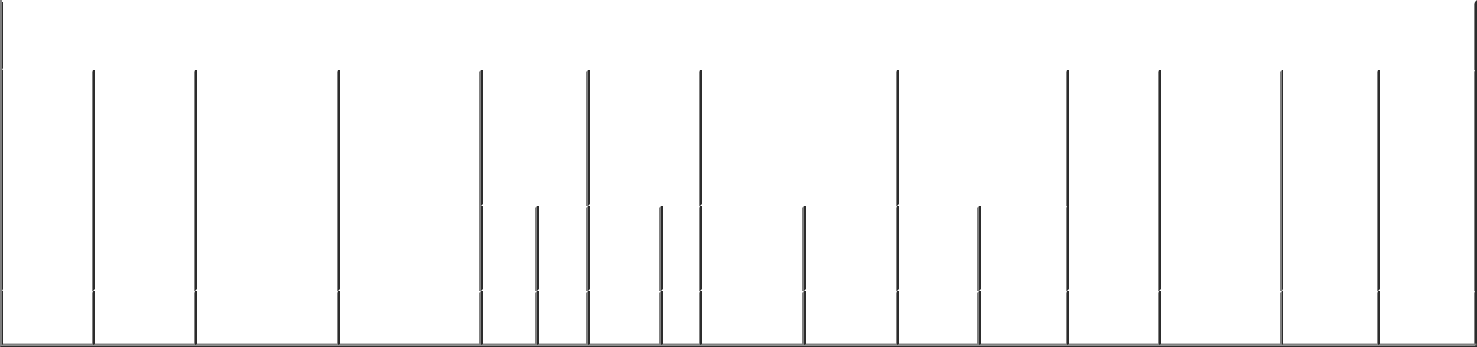 Explanation of Responses:Each share of phantom stock represents the right to receive one common share of Issuer or the cash value thereof.Shares of phantom stock are payable in cash following termination of the reporting person's employment with Issuer. The reporting person may transfer his/her phantom stock account into an alternative investment account at any time.Remarks:Reminder: Report on a separate line for each class of securities beneficially owned directly or indirectly.* If the form is filed by more than one reporting person, see Instruction 4 (b)(v).Intentional misstatements or omissions of facts constitute Federal Criminal Violations See 18 U.S.C. 1001 and 15 U.S.C. 78ff(a). Note: File three copies of this Form, one of which must be manually signed. If space is insufficient, see Instruction 6 for procedure.Persons who respond to the collection of information contained in this form are not required to respond unless the form displays a currently valid OMB Number.POWER OF ATTORNEYThe undersigned officer and/or director of The Scotts Miracle-Gro Company (the "Company"), hereby constitutes and appoints each of Ivan C. Smith, Bernard K. Asirifi and Kathy L. Uttley, signing singly, the undersigned's true and lawful attorney-in-fact and agent to:execute for, in the name of and on behalf of the undersigned Forms 3, 4 and 5 with respect to the securities of the Company beneficially owned by the undersigned in accordance with Section 16(a) of the Securities ExchangeAct of 1934, as amended (the "1934 Act") and the rules and regulations thereunder and Form 144 with respect to the securities of the Company beneficially owned by the undersigned in accordance with Rule 144 under the Securities Act of 1933, as amended (the "Securities Act");do and perform any and all acts for, in the name of and on behalf of the undersigned which may be necessary or desirable to complete and execute any such Form 3, 4 or 5 or such Form 144, complete and execute any amendment or amendments thereto, and timely file any such form (and any such amendment or amendments) with the United States Securities and Exchange Commission and any stock exchange or similar authority; andtake any other action of any type whatsoever in connection with the foregoing which, in the opinion of such attorney-in-fact, may be of benefit to, in the best interest of, or legally required by, the undersigned, it being understood that the documents executed by such attorney-in-fact on behalfof the undersigned pursuant to this Power of Attorney shall be in such form and shall contain such terms and conditions as such attorney-in-fact may approve in such attorney-in-fact's discretion.The undersigned hereby grants to each such attorney-in-fact full power and authority to do and perform each and every act and thing whatsoever requisite, necessary or proper to be done in the exercise of any of the rights and powers herein granted, as fully to all intents and purposes as the undersigned might or could do if personally present, with full power of substitution and resubstitution, hereby ratifying and confirming all that such attorney-in-fact, or such attorney-in-fact's substitute or substitutes, shall lawfully do or cause to be done by virtue of this Powerof Attorney and the rights and powers herein granted. The undersigned acknowledges that the above-named attorneys-in-fact, in serving in such capacity at the request of the undersigned, are not assuming, nor is the Company assuming, any of the undersigned's responsibilities to comply with Section 16 of the 1934 Act and/or Rule 144 under the Securities Act.This Power of Attorney shall remain in full force and effect untilthe undersigned is no longer required to file Forms 3, 4 and 5 or Form 144 with respect to the undersigned's holdings of and transactions in securities issued by the Company, unless earlier revoked by the undersigned in a signed writing delivered to the above-named attorneys-in-fact. I hereby revoke all previous Powers of Attorney that have been granted by me in connection with my reporting obligations under the 1934 Act or the Securities Act with respect to my holdings of and transactions in securities issued by the Company.IN WITNESS WHEREOF, the undersigned has caused this Power of Attorney to be executed as of this 16th day of May, 2016./s/ Denise S. StumpSignatureDenise S. StumpPrint NameUNITED STATES SECURITIES AND EXCHANGE COMMISSIONWashington, D.C. 20549Washington, D.C. 20549OMB APPROVALOMB APPROVALOMB APPROVALOMB APPROVALOMB APPROVALOMB APPROVALSTATEMENT OF CHANGES IN BENEFICIAL OWNERSHIPSTATEMENT OF CHANGES IN BENEFICIAL OWNERSHIPOMB Number:3235-0287OMB Number:3235-0287Estimated average burdenEstimated average burdenEstimated average burdenFiled pursuant to Section 16(a) of the Securities Exchange Act of 1934hours per response:0.5Filed pursuant to Section 16(a) of the Securities Exchange Act of 1934Filed pursuant to Section 16(a) of the Securities Exchange Act of 1934Director10% OwnerXOfficer (give titleOther (specifyXbelow)below)below)below)1. Title of Security (Instr. 3)1. Title of Security (Instr. 3)1. Title of Security (Instr. 3)2. Transaction2. Transaction2A. Deemed2A. Deemed3.3.4. Securities Acquired (A) or4. Securities Acquired (A) or4. Securities Acquired (A) or4. Securities Acquired (A) or4. Securities Acquired (A) or5. Amount of5. Amount of6. Ownership6. Ownership7. Nature of7. Nature of7. Nature of7. Nature ofDateExecution Date,Execution Date,Transaction  Disposed Of (D) (Instr. 3, 4 and 5)Transaction  Disposed Of (D) (Instr. 3, 4 and 5)Transaction  Disposed Of (D) (Instr. 3, 4 and 5)Transaction  Disposed Of (D) (Instr. 3, 4 and 5)Transaction  Disposed Of (D) (Instr. 3, 4 and 5)Transaction  Disposed Of (D) (Instr. 3, 4 and 5)Transaction  Disposed Of (D) (Instr. 3, 4 and 5)SecuritiesForm: DirectForm: DirectIndirectIndirectIndirectIndirect(Month/Day/Year)(Month/Day/Year)if anyCode (Instr.Code (Instr.Code (Instr.BeneficiallyBeneficially(D) or Indirect(D) or IndirectBeneficialBeneficialBeneficialBeneficial(Month/Day/Year)  8)(Month/Day/Year)  8)(Month/Day/Year)  8)(Month/Day/Year)  8)Owned FollowingOwned Following(I) (Instr. 4)(I) (Instr. 4)OwnershipOwnershipOwnershipOwnershipReported(Instr. 4)(Instr. 4)(Instr. 4)(Instr. 4)Reported(Instr. 4)(Instr. 4)(Instr. 4)(Instr. 4)CodeVAmount(A) orPricePriceTransaction(s)Transaction(s)CodeVAmount(D)PricePrice(Instr. 3 and 4)(Instr. 3 and 4)(D)(Instr. 3 and 4)(Instr. 3 and 4)Common SharesCommon Shares03/25/202003/25/2020JV6.49016.4901A$77.04$77.0412,744.07212,744.07212,744.072DTable II - Derivative Securities Acquired, Disposed of, or Beneficially OwnedTable II - Derivative Securities Acquired, Disposed of, or Beneficially OwnedTable II - Derivative Securities Acquired, Disposed of, or Beneficially OwnedTable II - Derivative Securities Acquired, Disposed of, or Beneficially OwnedTable II - Derivative Securities Acquired, Disposed of, or Beneficially OwnedTable II - Derivative Securities Acquired, Disposed of, or Beneficially OwnedTable II - Derivative Securities Acquired, Disposed of, or Beneficially OwnedTable II - Derivative Securities Acquired, Disposed of, or Beneficially OwnedTable II - Derivative Securities Acquired, Disposed of, or Beneficially OwnedTable II - Derivative Securities Acquired, Disposed of, or Beneficially OwnedTable II - Derivative Securities Acquired, Disposed of, or Beneficially OwnedTable II - Derivative Securities Acquired, Disposed of, or Beneficially OwnedTable II - Derivative Securities Acquired, Disposed of, or Beneficially OwnedTable II - Derivative Securities Acquired, Disposed of, or Beneficially Owned(e.g., puts, calls, warrants, options, convertible securities)(e.g., puts, calls, warrants, options, convertible securities)(e.g., puts, calls, warrants, options, convertible securities)(e.g., puts, calls, warrants, options, convertible securities)(e.g., puts, calls, warrants, options, convertible securities)(e.g., puts, calls, warrants, options, convertible securities)(e.g., puts, calls, warrants, options, convertible securities)(e.g., puts, calls, warrants, options, convertible securities)(e.g., puts, calls, warrants, options, convertible securities)(e.g., puts, calls, warrants, options, convertible securities)(e.g., puts, calls, warrants, options, convertible securities)(e.g., puts, calls, warrants, options, convertible securities)1. Title of2.3. Transaction3A. Deemed4.5. Number of5. Number of6. Date Exercisable and6. Date Exercisable and6. Date Exercisable and6. Date Exercisable and7. Title and Amount7. Title and Amount7. Title and Amount7. Title and Amount8. Price of8. Price of9. Number of9. Number of10.11. Nature11. Nature11. Nature11. NatureDerivativeConversionDateExecution Date,TransactionDerivativeExpiration DateExpiration DateExpiration DateExpiration Dateof Securitiesof Securitiesof Securitiesof SecuritiesDerivativeDerivativederivativeOwnership  of IndirectOwnership  of IndirectOwnership  of IndirectOwnership  of IndirectOwnership  of IndirectSecurityor Exercise(Month/Day/Year)if anyCode (Instr.Securities(Month/Day/Year)(Month/Day/Year)(Month/Day/Year)(Month/Day/Year)UnderlyingUnderlyingSecuritySecuritySecuritiesForm:BeneficialBeneficialBeneficialBeneficial(Instr. 3)Price of(Month/Day/Year)8)Acquired (A)Acquired (A)Derivative SecurityDerivative SecurityDerivative SecurityDerivative Security(Instr. 5)(Instr. 5)BeneficiallyBeneficiallyDirect (D)OwnershipOwnershipOwnershipOwnershipDerivativeor Disposedor Disposed(Instr. 3 and 4)(Instr. 3 and 4)(Instr. 3 and 4)(Instr. 3 and 4)Ownedor Indirect(Instr. 4)(Instr. 4)(Instr. 4)(Instr. 4)Securityof (D) (Instr.of (D) (Instr.Following(I) (Instr. 4)3, 4 and 5)3, 4 and 5)ReportedTransaction(s)Transaction(s)Transaction(s)Transaction(s)AmountAmount(Instr. 4)ororDateDateExpirationNumberNumberCode  V(A)(D)ExercisableExercisableExercisableDateTitleTitleof Sharesof SharesPhantom(1)03/26/2020A483.411(2)(2)(2)CommonCommon483.411$107.26$107.269,005.5129,005.512DStockSharesKathy L. Uttley as attorney-in-Kathy L. Uttley as attorney-in-03/30/2020fact for Denise S. Stumpfact for Denise S. Stumpfact for Denise S. Stump03/30/2020fact for Denise S. Stumpfact for Denise S. Stumpfact for Denise S. Stump** Signature of Reporting Person** Signature of Reporting Person** Signature of Reporting PersonDate